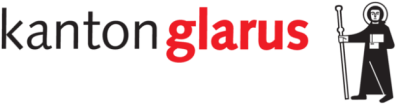 * Monatliche detaillierte Kontoauszüge mit nummerierten BelegenPeriodischer Rechnungsordner        1Beistandschaftsbericht2Vermögensaufstellung3Buchungsjournal / Kontoblätter (Buchhaltungsprogramm)4Abrechnung (Excel Buchhaltung)5Wertschriftendepotauszüge / Saldobescheinigungen6Jahresauszüge von Versicherungen mit Rückkaufswert7Betreibungsauszug / Schuldenübersicht8Zahlungsverkehrskonto*9Weiteres Konto*10Weiteres Konto* 11Weiteres Konto* 12Steuererklärungen und letzte Steuerveranlagungen13Rentenbescheinigungen, Lohnabrechnungen, Vorsorgeausweise14Krankenkasse (Police sowie die Aufstellung der Krankheitskosten)15Pendente Rückerstattungen16Verfügungen inkl. Berechnungsblätter (Sozialversicherungen)17Kopien Vertragsänderungen (aus Daueraktenordner)181920